SAMPOL SUMA EL COLEGIO SANTA MÓNICA A SU PROGRAMA DE DESARROLLO DE TALENTO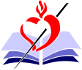 Colegio Santa MónicaAgustinas Hermanas del AmparoPalma de Mallorca, 28 de abril de 2020. Grupo SAMPOL firmó ayer martes 28 de abril en la sede de Grupo SAMPOL en Palma, un acuerdo de colaboración con el Colegio Santa Mónica mediante el cual la institución educativa se integra en el Programa de Desarrollo de Talento de la multinacional mallorquina.Grupo SAMPOL incorporará en su equipo a estudiantes del FP de Grado Medio de Sistemas Microinformáticos y Redes del centro palmesano.SAMPOL continúa apostando por las alianzas con centros académicos para proveer oportunidades entre los estudiantes y facilitar que inicien y desarrollen una carrera profesional con el grupo. Este convenio permitirá a la compañía incorporar talento joven en un área tan relevante como es el de la Digitalización, en concreto en el área de operaciones EMEA.En la firma del acto han estado presentes, Gabriel Sampol, Presidente de Grupo SAMPOL; José Ramón Cuesta, Director del Colegio Santa Mónica y Lluís Porter Reverte, Jefe de Recursos Humanos del Colegio.Grupo SAMPOL lleva a cabo exitosamente desde hace años el programa corporativo de desarrollo de talento SAMPOL Talent Program con diversos centros educativos tanto del ámbito nacional como internacional. Este programa provee de oportunidades a los estudiantes de últimos cursos o máster, y tiene como objetivo principal la adquisición de habilidades y conocimientos para iniciar y desarrollar una carrera profesional con Grupo SAMPOL.Sobre Colegio Santa MónicaEl Colegio Santa Mónica es un Centro Católico y Agustiniano que ofrece una educación moderna, rigurosa en cuanto a los principios pedagógicos y sociológicos en consonancia con los últimos avances científicos y tecnológicos, para que sus alumnos se preparen, con la ayuda de valores humanos y cristianos, para integrarse en una sociedad exigente y competitiva, en la que tendrán que realizarse como personas a través de unos sólidos principios y una esmerada preparación profesional.www.colegiosantamonica.eu Sobre Grupo SAMPOLGrupo SAMPOL es un grupo multinacional de capital español líder en soluciones de ingeniería aplicada a distintos sectores públicos o privados. La compañía se fundó en Mallorca en 1934 y actualmente desarrolla su actividad en tres grandes líneas de negocio: (i) la proyección, construcción y explotación de proyectos energéticos, plantas de generación de energía, cogeneración, energías renovables y soluciones de ahorro energético. (ii) la realización de instalaciones integrales en aeropuertos, hoteles, edificios emblemáticos, etc... (iii) el desarrollo de soluciones tecnológicas orientadas a la digitalización y creación de softwares a medida del cliente.El grupo tiene presencia permanente en España, Italia, México, República Dominicana, Jamaica, Panamá, Colombia, Puerto Rico, Honduras, Canadá y Cabo Verde, a lo largo de sus 85 años de historia ha desarrollado proyectos internacionales en 19 países y 4 continentes.www.sampol.comAdemás, Grupo SAMPOL opera la comercializadora de energía 100% de origen renovable SAMPOL EnergíaMás información: Grupo SAMPOLVanessa Feo / vfeo@sampol.com /Tel. 627201952Síguenos en Redes Sociales: LinkedIn: Sampol  Facebook: ingSampol  Twitter: @ingSampol